Rotary Club of Carleton Place & Mississippi Mills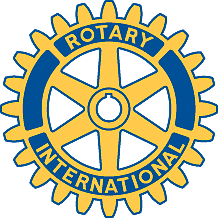            Bulletin Nov. 24, 2005MEETING OF NOVEMBER 22/05:We were few in number at the meeting with only nine members out, but were pleased to have Stan back after a week’s absence recovering from his laser eye surgery. Everyone was also very pleased to hear that both David McGlade and Brian Armstrong are home following their surgeries and that David has even shown up at his office.  Take it easy both of you and we look forward to seeing you back with us on Tuesday evenings. President Brenda commented on the excellent social evening many of us had experienced the previous Saturday with dinner at the Iron Works followed by the riotous play Lone Star Love Potion. You and your fellow actors were a real hit with everyone Al.We were advised that the costumes are ready for those Rotarians who will be on the Santa Claus Parade float this coming Saturday. Volunteers to help get the float ready are asked to meet at Brenda’s and Ernie’s house (22 Brick Street) Saturday morning at 9.  We were also told that 74 tickets to the Oliver Twist film have been sold. That’s good, but just remember that the 26 unsold tickets represent a potential $260 for our poverty-stricken general account so everyone should make a final sales push.Brenda and Bernie advised the meeting that we are still seeking nominations for members to hold office in the upcoming year.  We were delighted to hear that Fraser will be able to move into the President’s chair and a number of existing officers have agreed to stay on if necessary, but even then we lack a nomination for President-Elect. There’s a President-Elect out there somewhere! Let’s hear from you.  Ernie has volunteered to let his name stand for Member at Large.  Now if that doesn’t scare you ……Gordon managed to auction off the surplus Rotary beer and soft drinks although the auction itself was pretty pathetic with the auctioneer having to buy $30 worth himself. We were surprised that so many of the Canadians present turned up their noses at the thought of buying a “Canadian”. One would have thought they would be used to that happening as the federal government buys Canadians all the time! Anyway, $68 was raised.UPCOMING CLUB ACTIVITIESWork on the float Saturday at 9 am, 223 Brick Street.Oliver Twist film Saturday at 2 pm.  “Floaters” should wear their costumes.Santa Clause Parade starts at 5 pm Saturday.  We need a good photo of our Scrooge Crew.Seniors’ Christmas dinner on Dec. 6. 